Приложение № 1Список муниципальных образований Московской области, внесение изменений в генеральные планы которых планируется в 2018-2019 годы согласно государственной программе «Архитектура и градостроительство Подмосковья» на 2017-2021 год.г.о. Лыткариног.о. Орехово-Зуевог.о. Ликино-Дулевог.о. Реутовс.п. Булатниковское Ленинского муниципального районас.п. Огудневское Щелковского муниципального районаг.о. Бронницыг.о. Дзержинскийг.о. Жуковскийг.о. Ступиног.о. Электростальг.п. Белоозерский Воскресенского муниципального районаг.п. им. Цюрупы Воскресенского муниципального района г.о. Мытищи г.п. Софрино Пушкинский муниципальный район с.п. Назарьевское Одинцовского муниципального района с.п. Захаровское Одинцовского муниципального района г.о. Дмитровский г.о. Клин г.о. Молодежный г.п. Сычево Волоколамского муниципального района с.п. Кашинское Волоколамского муниципального районаПриложение № 2Список муниципальных образований Московской области, внесение изменений в Правила землепользования и застройки которых планируется на 2018-2019 годы согласно государственной программе «Архитектура и градостроительство Подмосковья» на 2017-2021 год.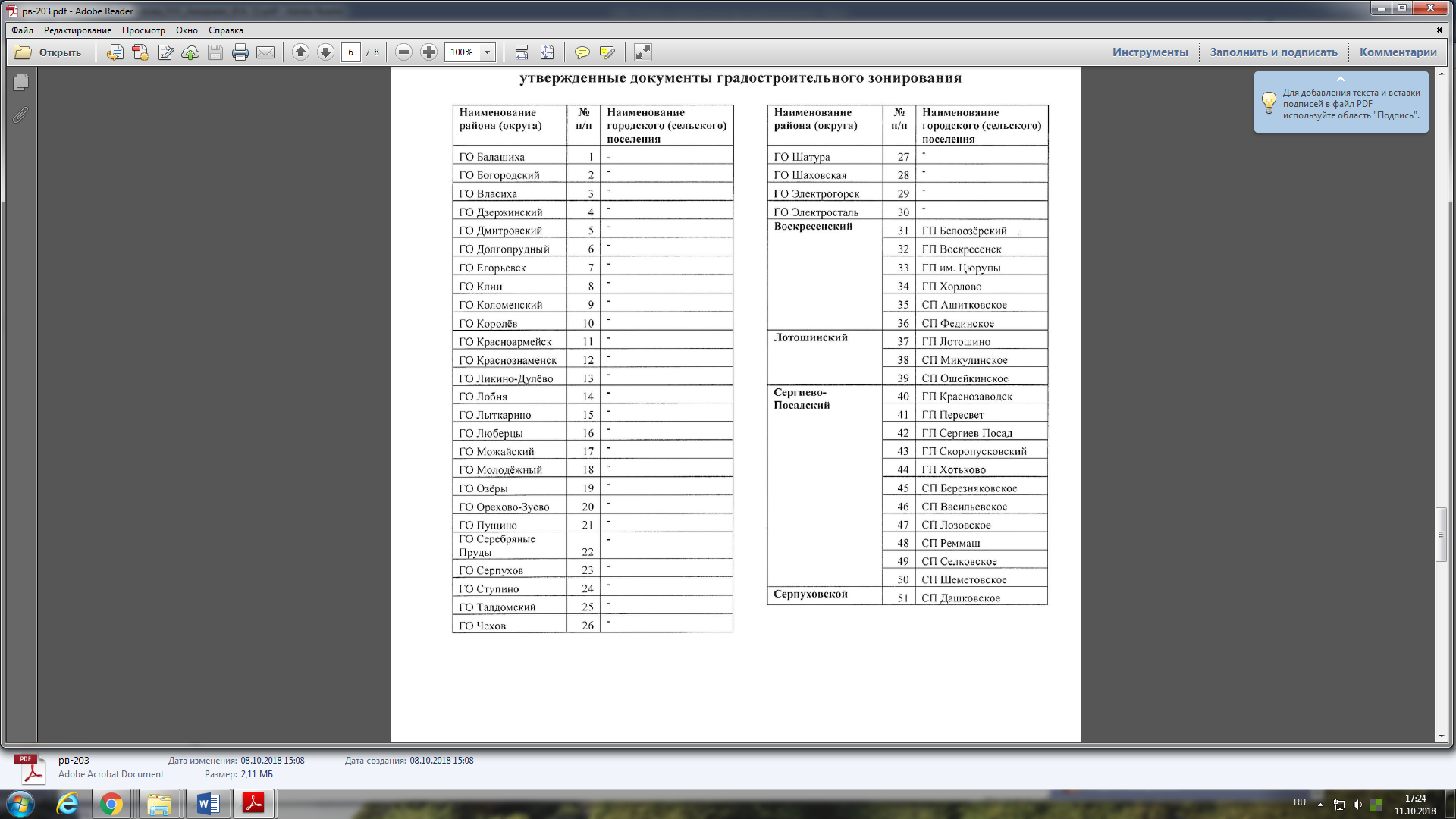 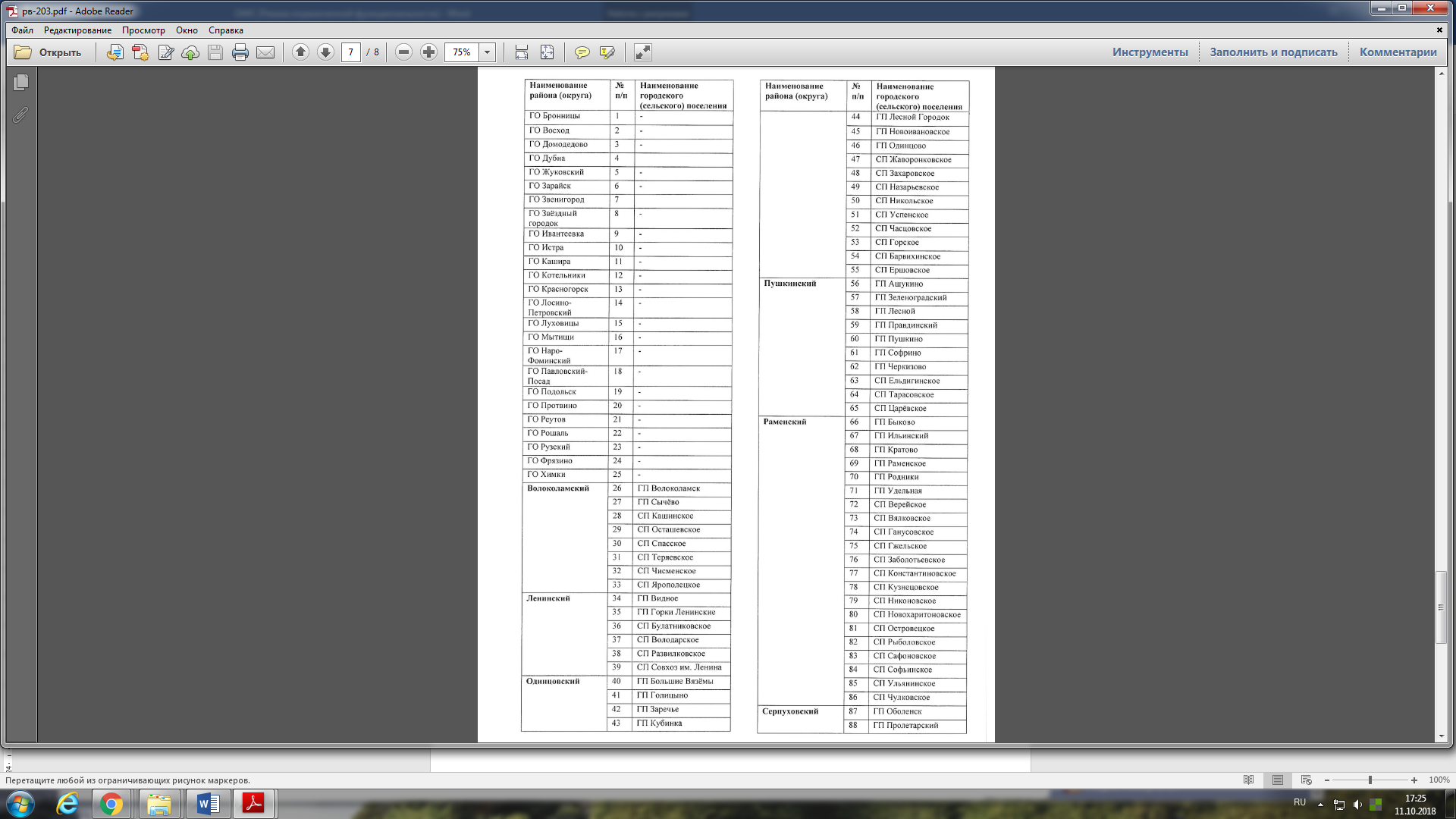 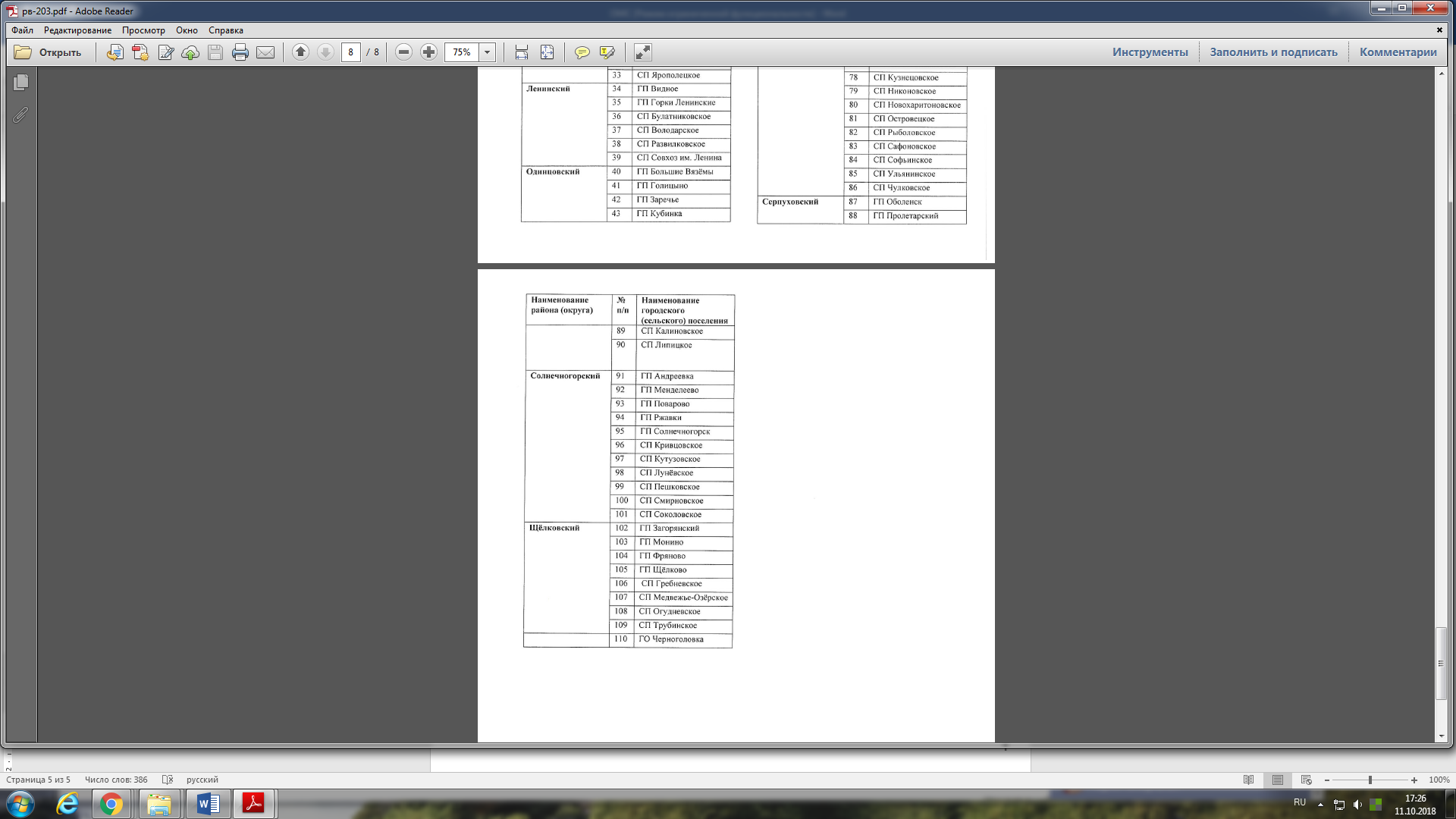 